Subag Humas dan TU 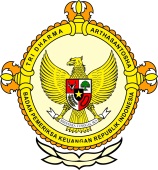       										     BPK Pwk. Prov. Sulawesi TengahTahun :									Bulan :                                                                        		                                                                               		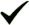 Tanggal : 											Entitas :Jalur Kebun Kopi Longsor Lagi 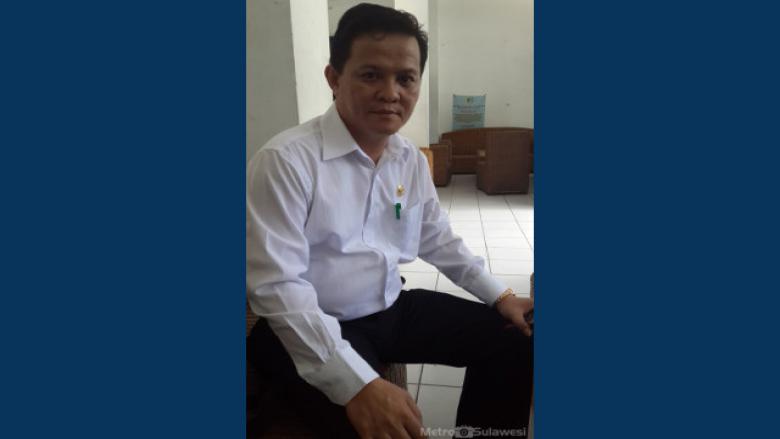 Palu, Metrosulawesi.com — Jalur kebun kopi kembali tertimbun longsor. Hujan yang turun sejak pagi di wilayah itu, menyebabkan tanah gunung yang tergolong labil bergerak menutup jalan, akibatnya terjadi antrian panjang kendaraan roda dua maupun roda empat sambil menunggu selesainya kendaraan berat menggusur tumpukan tanah tersebut, padahal palang  jalan sudah dibuka.Aguslan, SPd – salah seorang pengendara sepeda motor yang terjebak tutup jalan di kebun kopi, akibat pembongkaran longsoran tanah tersebut, mengaku tak bisa berbuat banyak, meski harus mengejar waktu dinas kantor di Parigi.‘’Kita pasrah, mau bikin apalagi, meski saya harus tiba di kantor Samsat Parigi sebelum kantor tutup, karena mau mengurus pajak kendaraan, terpaksa harus ditunda besok (hari ini-red) baru bisa mengurus lagi,’’ urainya.Hal yang sama juga diungkapkan Hamzah—sopir mobil route Palu-Moutong, bahwa kondisi tanah yang labil menyebabkan cepat longsor pada saat terjadi hujan deras.‘’Mudahan pekerjaan jalan kebun kopi yang saat ini masih dierja bisa segera selesai, sehingga arus lalulintas bisa berjalan lancar,’’ terangnya.Kondisi longsor tanah di jalur kebun kopi bukan hal baru, sebab setiap terjadinya hujan deras selalu diikuti terjadinya longsoran tanah yang dapat menutupi badan jalan, sehingga menyebabkan arus lalu lintas terhenti dan berdampak terjadinya antrian panjang kendaraan bermotor.2016123456789101112  12345678910111213141516171819202122232425262728293031MEDIAMetro SulawesiProvinsiPaluDonggalaTolitoliBuolSigiMorowali UtaraParigi MoutongPosoMorowaliTojo Una-unaBanggaiBanggai KepulauanBanggai Laut